     APPLICATION FOR MEMBERSHIP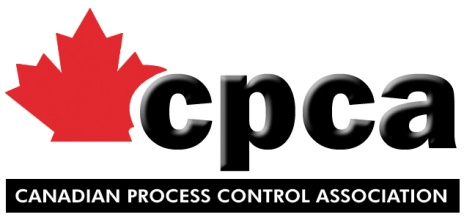 We wish to apply for membership in the Canadian Process Control Association, and agree to abide by the By-laws thereof.CPCA MEMBERSHIP & DUES STRUCTURE* All industry members are required to provide monthly statistical reports and the annual product report.* All new members must be approved by the CPCA Board of Directors.Note: An initial payment of 50% of the applicable Membership fees will be held as a deposit until such approval is given.  Please attach cheque with your application form.  Membership applications cannot be submitted to the Board for approval without a deposit.FULL MEMBERSHIP DUES:Please return your completed application form, along with payment to:Canadian Process Control Association146 Delarmbro Drive, Erin, ON, N0B 1T0Phone: (519) 833-7417 / (416) 735-3911Attn: Trish TorranceEmail: cpca@cpca-assoc.comCOMPANY:Address:City:Province:Province:Postal Code:Phone:Fax:Website:COMPANY REPRESENTATIVE (full name):COMPANY REPRESENTATIVE (full name):Title:Direct Phone:Email:ADDITIONAL REPRESENTATIVE – Controller (full name):ADDITIONAL REPRESENTATIVE – Controller (full name):ADDITIONAL REPRESENTATIVE – Controller (full name):ADDITIONAL REPRESENTATIVE – Controller (full name):Title:Direct Phone:Email:Email:ADDITIONAL REPRESENTATIVE  - HR (full name):ADDITIONAL REPRESENTATIVE  - HR (full name):ADDITIONAL REPRESENTATIVE  - HR (full name):Title:Direct Phone:Email:ADDITIONAL REPRESENTATIVE – Regulatory (full name):ADDITIONAL REPRESENTATIVE – Regulatory (full name):ADDITIONAL REPRESENTATIVE – Regulatory (full name):ADDITIONAL REPRESENTATIVE – Regulatory (full name):Title:Direct Phone:Email:Email:Annual Sales (Last Fiscal Year – FY):   $Annual Sales (Last Fiscal Year – FY):   $SignatureName: (Print)Date:ANNUAL SALESANNUAL FEESHST (13%)TOTAL FEESTOTAL FEES$  150K – 3 Million$1,350.00$175.50$1,525.50$  3 – 5 Million$1,675.00$217.75$1,892.75$  5 – 10 Million$2,350.00$305.50$2,655.50$10 – 20 Million$2,700.00$351.00$3,051.00$20 – 50 Million$3,350.00$435.50$3,785.50$50 – 100 Million$4,725.00$614.25$5,339.25$100+ Million$6,700.00$871.00$7,571.00